AJ 5 – Úkoly 11.1. – 15. 1. Skype:  Pro přehled – přítomný čas se tvoří spojením I am…,  you are…atd  + sloveso s ING zkrácené tvaryOtázka přehozením     Are you…. Is he….atd     + sloveso s ING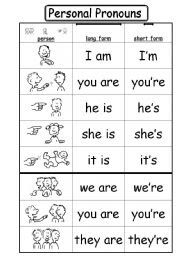 Zapamatuj What are you doing ? = Co právě děláš?     Odpověď : I am……..Úkoly:Učebnice str. 24, 25, 26,- přečti a přelož.Str. 26 – přelož si dopis písemně a pak napiš odpovědi na otázky dole.Pracovní sešit str. 25 cv. 3, str.25 cv. 4 obrázky mohou být z vánočních prázdnin nebo z víkenduDo listu přepište slovo nebo větu vedle. 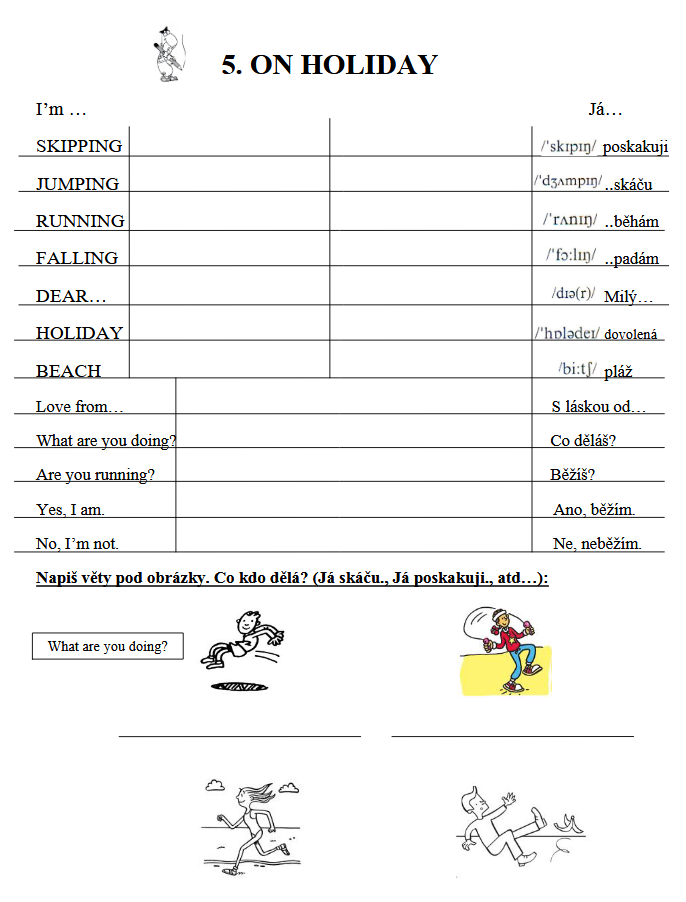 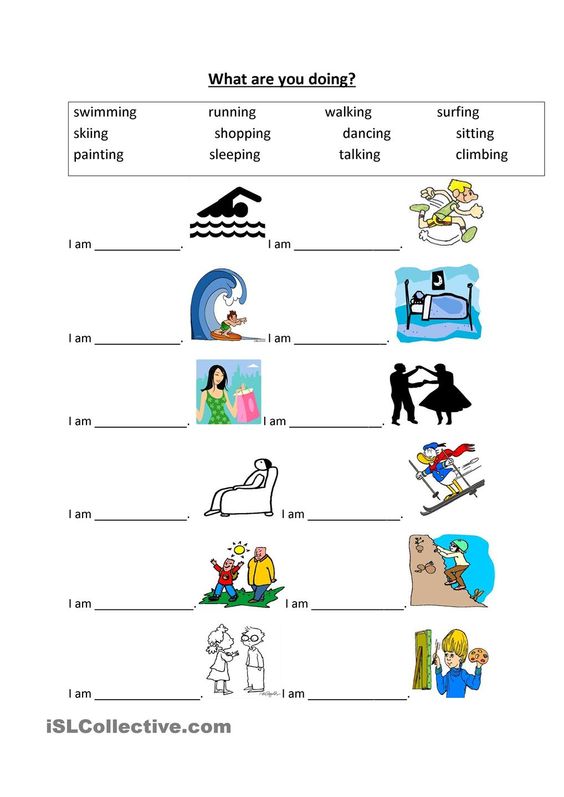 Lucka M., Lukáš K, Veronika, Andrejka,LukášD.Pondělí  11. 1.         14:00 – 14:45David, Matěj B., Matěj Ř. Štěpán, Matěj K., TomášÚterý 12. 1.         13:00 – 13:45Jitka, Ani, Ondra, Lucka H.Úterý 12. 1.        14:00 – 14:45 